Condición Física y sus Beneficios5° y 6° BásicoLa condición física puede entenderse como el conjunto de cualidades que reúne un individuo para poder realizar esfuerzos físicos diversos. Entendido como forma física, es la capacidad para llevar a cabo actividades físicas sin una fatiga excesiva, mejorándose por medio del entrenamiento. Está compuesta por 4 elementos: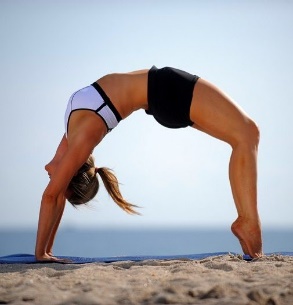 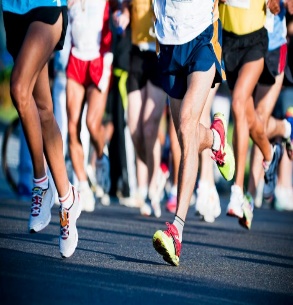 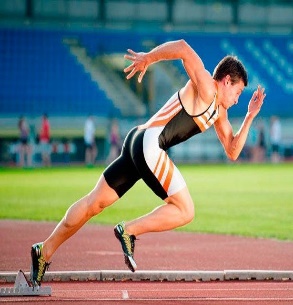 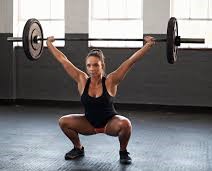 ¿Cómo podemos mejorar la condición física?Cada persona presenta una condición física específica que responde a sus características propias y a su evolución. En función del esfuerzo físico que se realice en la actividad diaria, el nivel podrá ser mejorado y potenciado, favoreciendo un incremento de la salud. A continuación te presentamos una rutina de ejercicios para que realices en tu casa, enfocado a mejorar todos los elementos de la condición física.Entrenamiento para mejorar la condición FísicaCalentamiento: Ver video  https://www.youtube.com/watch?v=-93ry7gQM2w&t=7s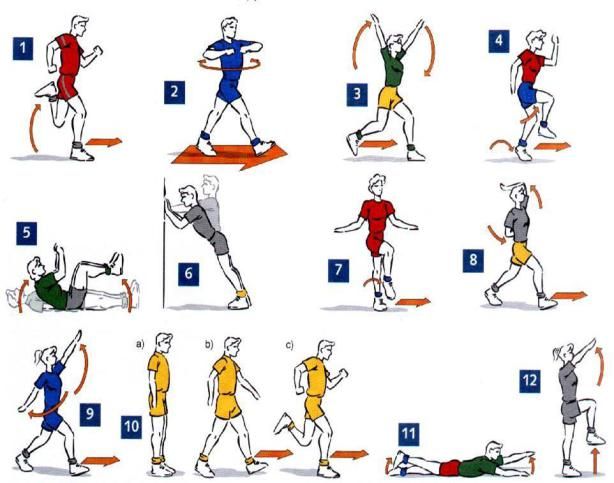 Ejercicios para mejorar la Fuerza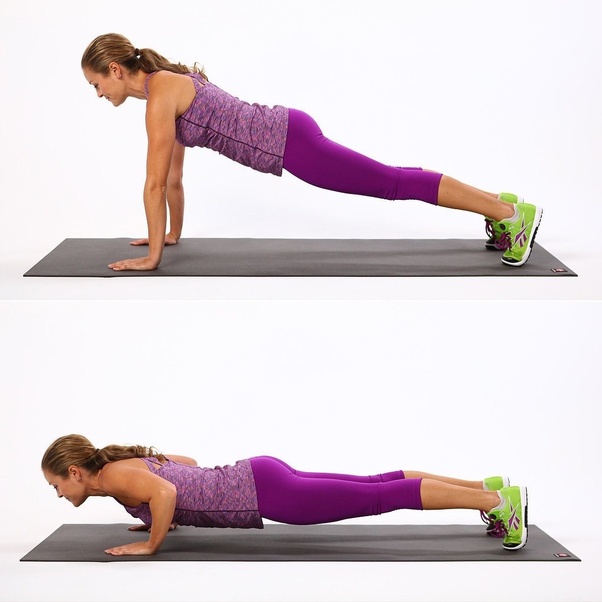 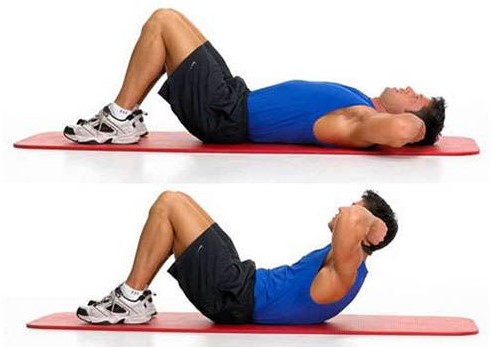 Ejercicios para mejorar la Velocidad: Realizar los ejercicios lo más rápido posible.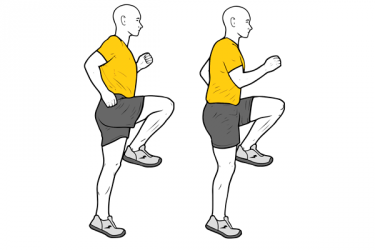 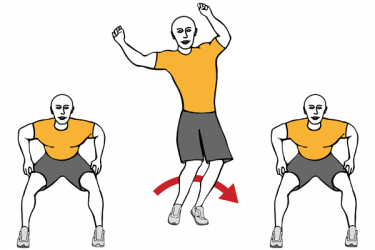 Ejercicios para mejorar la Resistencia: No detenerse durante la ejecución.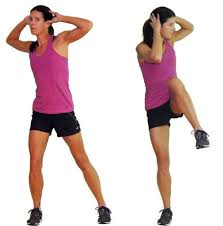 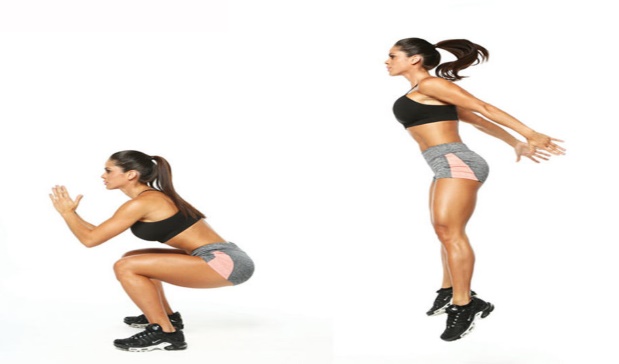 Ejercicios para mejorar la Flexibilidad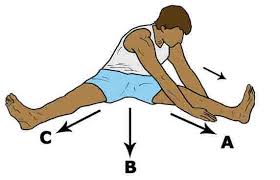 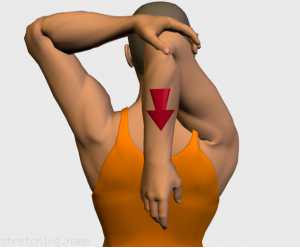 Vuelta a la calma (enfriamiento)Es importante enfriar tu cuerpo después de realizar ejercicios, debido a que así, puede reducir las posibilidades de lesionarse. Asegúrese de que el período de enfriamiento dure de 5 a 15 minutos, permitiendo que su frecuencia cardíaca y la respiración vuelvan a la normalidad. Concluir su rutina de ejercicios con ligeros movimientos. 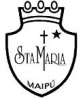 Flexiones de BrazosAbdominales3 Series de 10 Repeticiones3 Series de 20 RepeticionesSaltos de un lado a  otroSkipping3 Series de 20 Saltos3 Series de 30 RepeticionesRodilla al pechoSentadillas con salto3 Series de 1 minuto de duración30 segundos con cada pierna3 Series de 1 minuto de duraciónSentada con las piernas separadasBrazos detrás de la cabeza3 Series de 30 segundos por posición3 Series de 30 segundos por brazo